Western Australia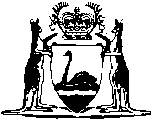 Economic Regulation Authority Act 2003Economic Regulation Authority (Gas Pipelines Access Funding) Regulations 2003		These regulations were repealed by the Economic Regulation Authority (National Gas Access Funding) Regulations 2009 r. 11(a) as at 1 Jan 2010 (see Gazette 31 Dec 2009 p. 5327).Western AustraliaEconomic Regulation Authority (Gas Pipelines Access Funding) Regulations 2003ContentsPart 1 — Preliminary1.	Citation	12.	Commencement	13.	Terms used in these regulations	1Part 2 — Charges4.	Standing charges	35.	Assessment and payment of standing charges	36.	Service charges	4Part 3 — Fees7.	Document fee	68.	Admission fee	69.	Lodgment fee	6Part 4 — Miscellaneous10.	Recovery of unpaid amounts	711.	Matters to be included in Authority’s annual report	7Schedule 1 — Percentages for certain pipelinesSchedule 2 — Functions in connection with which service charges payableNotes	Compilation table	12Defined termsWestern AustraliaEconomic Regulation Authority Act 2003Economic Regulation Authority (Gas Pipelines Access Funding) Regulations 2003Part 1 — Preliminary1.	Citation		These regulations may be cited as the Economic Regulation Authority (Gas Pipelines Access Funding) Regulations 2003.2.	Commencement		These regulations come into operation on 1 January 2004.3.	Terms used in these regulations	(1)	In these regulations, unless the contrary intention appears —	allowed period means the period referred to in regulation 5(2) or 6(6), as the case requires, or such further period as the Authority may allow;	assessment amount means the total amount payable as specified in a notice of assessment under regulation 5(1)(b)(i);	Code has the meaning given to that term in the Gas Pipelines Access (Western Australia) Act 1998 section 11;	Coordinator means the Coordinator of Energy referred to in the Energy Coordination Act 1994 section 4;	core function costs means costs incurred in the quarter to which a standing charge relates in connection with the performance of the functions of the Authority under the Gas Pipelines Access (Western Australia) Act 1998 Part 6, being costs that cannot be recovered through the imposition of fees or service charges under these regulations;	Director means the Director of Energy Safety referred to in the Energy Coordination Act 1994 section 5;	document includes any tape, disc or other device or medium on which information is recorded or stored mechanically, photographically, electronically or otherwise;	pipeline operator means the owner or operator of a covered pipeline;	prescribed rate means an interest rate that is 5 percentage points higher than the bank bill rate, where the bank bill rate is —	(a)	the rate quoted on Telerate page 39373 as the Bank Bill Reference Rate (Mid-Rate) for a one month bill at or about 10:00 hours (Sydney time) on the first day after the allowed period; or	(b)	if a rate is not quoted as described in paragraph (a), the rate determined by the Authority having regard to comparable indices then available;	quarter means a period of 3 months beginning on 1 July, 1 October, 1 January or 1 April;	service charge means a charge referred to in regulation 6(1);	standing charge means a charge referred to in regulation 4(1).	(2)	If these regulations use a term that is used in the Code, the term has the same meaning in these regulations as it has in the Code, unless the contrary intention appears in these regulations.	[Regulation 3 amended in Gazette 20 Apr 2004 p. 1300.]Part 2 — Charges4.	Standing charges	(1)	For each quarter, for each pipeline that during any of the quarter is specified in Schedule 1 and is a covered pipeline, a charge is payable in connection with the performance of the functions of the Authority under the Gas Pipelines Access (Western Australia) Act 1998 Part 6.	(2)	The charge under subregulation (1) for a pipeline is to be calculated using the formula —		where —	C	is the amount of the core function costs for the quarter;	P	is the percentage specified in Schedule 1 for the pipeline.	(3)	If the pipeline is not specified in Schedule 1 during the whole of the quarter or is not a covered pipeline during the whole of the quarter, the charge for that quarter is reduced according to the number of days during which the pipeline is specified in Schedule 1 and is a covered pipeline.	(4)	The pipeline operator is liable to pay the charge under subregulation (1) and, if there is a change of pipeline operator during the quarter for which the charge is payable, the liability for the charge is to be apportioned between the pipeline operators according to the number of days in the quarter for which each of them is the pipeline operator while the pipeline is specified in Schedule 1 and is a covered pipeline.	[Regulation 4 amended in Gazette 30 Jun 2006 p. 2364.]5.	Assessment and payment of standing charges	(1)	As soon as is practicable after the end of each quarter, the Authority is to —	(a)	assess the standing charges payable by a person; and	(b)	give a notice of assessment to the person specifying —	(i)	the amount of each of those charges and the total amount payable;	(ii)	the amount of the core function costs used in calculating those charges; and	(iii)	the day on which the notice of assessment was issued.	(2)	The assessment amount is payable to the Authority within 30 days after the day specified under subregulation (1)(b)(iii).	(3)	If the assessment amount is not paid in full within the allowed period, interest on the outstanding amount is payable to the Authority at the prescribed rate calculated daily.6.	Service charges	(1)	The Authority may give written notice to a person described in Schedule 2 requiring the person to pay a charge in connection with the performance of the corresponding function described in that Schedule or the doing of anything that was necessary or convenient to be done for or in connection with the performance of that function.	(2)	The notice referred to in subregulation (1) is to specify —	(a)	the amount of the service charge; and	(b)	the day on which the notice was issued.	(3)	The amount of a service charge is to be an amount equivalent to costs described in subregulation (4) that —	(a)	have been incurred by the Authority; and	(b)	are directly attributable to the performance of the relevant function or to the doing of anything that was necessary or convenient to be done for or in connection with the performance of the relevant function.	(4)	For the purposes of subregulation (3), the costs are —	(a)	costs of consultants or contractors engaged by the Authority including accommodation costs, travel costs, and equipment costs;	(b)	photocopying, mailing, publishing and advertising costs; and	(c)	costs associated with public consultation required under the Code.	(5)	The Authority is to provide the person liable to pay a service charge with an itemised account of the costs covered by the charge if the person so requests.	(6)	The amount of a service charge is payable to the Authority within 30 days after the day specified under subregulation (2)(b).	(7)	If the amount of a service charge is not paid in full within the allowed period, interest on the outstanding amount is payable to the Authority at the prescribed rate calculated daily.Part 3 — Fees7.	Document fee	(1)	The Authority may require a person who requests a document prepared by or on behalf of the Authority in the performance of a function under the Gas Pipelines Access (Western Australia) Act 1998 Part 6 to pay a fee for the document.	(2)	The amount of the fee is to be an amount calculated by the Authority according to the costs incurred in producing the document but is not in any case to exceed $100.	(3)	The Authority cannot require the Coordinator or the Director to pay a fee under subregulation (1).8.	Admission fee	(1)	The Authority may require a person to pay a fee for admission to a meeting held for the purposes of public consultation under the Code section 2.1.	(2)	The amount of the fee is to be an amount calculated by the Authority according to the costs incurred in holding the meeting.	(3)	The Authority cannot require the Coordinator, the Director, or any representative of the Coordinator or the Director, to pay a fee under subregulation (1).9.	Lodgment fee		The Authority may require a person to pay a fee of $50 for lodgment of a notification of dispute under the Code section 6.1.Part 4 — Miscellaneous10.	Recovery of unpaid amounts	(1)	The Authority may recover any unpaid assessment amount or service charge, together with any interest payable under these regulations, in a court of competent jurisdiction as if it were a debt due to the Authority.	(2)	In proceedings under subregulation (1) a certificate —	(a)	purporting to be signed by the chairman;	(b)	specifying an amount as being an assessment amount or a service charge;	(c)	specifying a person as being liable to pay the amount; and	(d)	stating that the amount is unpaid,		is, without proof of the appointment of the chairman or of the authenticity of the signature, sufficient evidence of the matters specified or stated.11.	Matters to be included in Authority’s annual report		The annual report submitted by the Authority under the Financial Administration and Audit Act 1985 section 66 is to include details of —	(a)	the total amount of standing charges paid by each person;	(b)	the total amount of service charges paid by each service provider; and	(c)	the total amount of fees paid under these regulations,		in respect of the financial year to which the annual report relates.Schedule 1 — Percentages for certain pipelines[r. 4]	[Heading inserted in Gazette 30 Jun 2006 p. 2364.]	Note for this Schedule:		WA:PL refers to a pipeline licence under the Petroleum Pipelines Act 1969.		WA:GDL refers to a distribution licence under the Energy Coordination Act 1994.	[Schedule 1 inserted in Gazette 30 Jun 2006 p. 2364.]Schedule 2 — Functions in connection with which service charges payable[r. 6(1)]Notes1	This is a compilation of the Economic Regulation Authority (Gas Pipelines Access Funding) Regulations 2003 and includes the amendments made by the other written laws referred to in the following table.Compilation tableDefined terms[This is a list of terms defined and the provisions where they are defined.  The list is not part of the law.]Defined term	Provision(s)allowed period	3(1)assessment amount	3(1)Code	3(1)Coordinator	3(1)core function costs	3(1)Director	3(1)document	3(1)pipeline operator	3(1)prescribed rate	3(1)quarter	3(1)service charge	3(1)standing charge	3(1)PipelinePercentage1.	Mid West and South West Gas Distribution System being the system to which WA:GDL2 relates
27.012.	Dampier to Bunbury Natural Gas Pipeline 
(WA:PL40)
50.003.	Goldfields Gas Pipeline
(WA:PL24)
20.274.	Kalgoorlie to Kambalda Pipeline
(WA:PL27)
2.72Description of functionPerson liable to pay service charge1.	Application under the Code section 1.3 at the request of another personPerson requesting the application2.	Notification of requirement to submit separate access arrangements under the Code section 2.4Service provider given notification3.	Assessment of access arrangement information for the purposes of the Code sections 2.6 and 2.8Service provider submitting access arrangement information4.	Assessment and approval of a proposed access arrangement under the Code sections 2.9 to 2.27Service provider submitting proposed access arrangement5.	Review of an access arrangement under the Code sections 2.28 to 2.48Service provider submitting proposed revisions to access arrangement6.	Drafting and approval of Authority’s own access arrangement under the Code section 2.20 or 2.23Service provider of covered pipeline to which access arrangement relates7.	Assessment of a tender approval request made under the Code section 3.21or a final approval request made under the Code section 3.29Person making tender approval request or final approval request8.	Provision and publication of information in relation to a tender approval request under the Code section 3.23Person making tender approval request9.	Assessment of changes to reference tariffs under the Code section 3.30Successful tenderer10.	Approval of guidelines prepared by a service provider under the Code section 4.2(b)Service provider responsible for preparing guidelines11.	Application of accounting guidelines to a particular service provider under the Code section 4.2(b)Service provider to which guidelines apply12.	Imposition of additional ring fencing obligations under the Code section 4.3Service provider on which additional ring fencing obligations are imposed13.	Monitoring compliance with ring fencing obligations under the Code sections 4.12 to 4.14Service provider on which ring fencing obligations are imposed14.	Assessment of an application for the issue of a notice waiving ring fencing obligations under the Code section 4.16Service provider making application for issue of notice waiving ring fencing obligations15.	Assessment of information package for the purposes of the Code section 5.2Service provider responsible for maintenance of information package16.	Assessment of an application for approval to enter into an associate contract under the Code section 7.1Service provider making application for approval17.	Provision of copy of document to Code Registrar under the Code section 7.9(a), (c), (d) or (e)Service provider to which the document relates18.	Provision of copy of document to Code Registrar under the Code section 7.9(b)Person making tender approval request or final approval request19.	Provision of further information under the Code section 7.14Person requesting further information20.	Assessment of application for extension of time under the Code section 7.19Person making application21.	Assessment of written application under the Code section 8.21Service provider making applicationCitationGazettalEconomic Regulation Authority (Gas Pipelines Access Funding) Regulations 200329 Dec 2003 p. 5675-891 Jan 2004 (see. r. 2)Economic Regulation Authority (Gas Pipelines Access Funding) Amendment Regulations 200420 Apr 2004 p. 1299-30020 Apr 2004Economic Regulation Authority (Gas Pipelines Access Funding) Amendment Regulations 200630 Jun 2006 p. 2363-41 Jul 2006 (see r. 2)These regulations were repealed by the Economic Regulation Authority (National Gas Access Funding) Regulations 2009 r. 11(a) as at 1 Jan 2010 (see Gazette 31 Dec 2009 p. 5327)These regulations were repealed by the Economic Regulation Authority (National Gas Access Funding) Regulations 2009 r. 11(a) as at 1 Jan 2010 (see Gazette 31 Dec 2009 p. 5327)These regulations were repealed by the Economic Regulation Authority (National Gas Access Funding) Regulations 2009 r. 11(a) as at 1 Jan 2010 (see Gazette 31 Dec 2009 p. 5327)